Trotwood-Madison City School District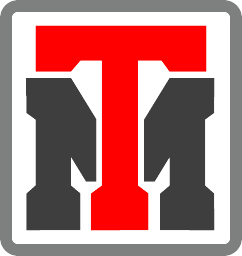                                             Our Mission Is 100% Student Success!NEWS RELEASE FOR TROTWOOD-MADISON SCHOOL BOARD VACANCYJanuary 5, 2024FOR IMMEDIATE RELEASECONTACT: JANICE ALLEN, TREASURER/CFO854-3050 ext. 1137TROTWOOD-MADISON CITY SCHOOLS BOARD OF EDUCATION SEEKS TROTWOOD RESIDENTS TO FILL A BOARD VACANCYThe Trotwood-Madison City School Board is accepting applications to fill a recent board vacancy. The selected candidate will replace longtime board member Ms. Denise Moore who resigned after serving Trotwood Schools for almost 18 years. The appointed position will be effective January 2024 -December 2025 which are the remaining 2 years of the vacancy. Interested applicants must be at least 18 years old, district residents and registered voters. The search process will also include an executive interview by district board members. The ideal candidate will be expected to officially submit the necessary petitions to be a candidate for the November 2025 election for a full four- year term.A completed application for the vacant school board seat should include the following information:Letter of interestResume or the attached application Reference Letter(s)The application packages must be emailed to janiceallen@trotwood.k12.oh.us no later than the end of business on Friday January 12, 2024. If you have questions, contact Janice Allen, Treasurer/CFO, (937) 854-3050, extension 1137.The board will hold interviews on Wednesday January 17, 2024.For more information about becoming a new school board member in Ohio, go to https://www.ohioschoolboards.org.